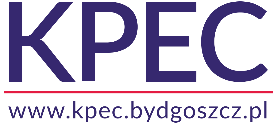 FORMULARZ OFERTY CENOWEJKomunalne Przedsiębiorstwo Energetyki Cieplnej Spółka z o.o.Dział Zakupów i Gospodarki Materiałowejul. Ks. J. Schulza 585-315, BYDGOSZCZ52 30-45-200 fax 52 30-45-292e-mail: zaopatrzenie@kpec.bydgoszcz.plNazwa Wykonawcy/imię i nazwisko: ..............................................................................................................................................................................................................................................Adres Wykonawcy/adres zamieszkania: ulica ................................................... nr domu .........kod ..................... miejscowość ...........................................................W odpowiedzi na Zaproszenie składamy ofertę na niżej wymienione materiały:Termin gwarancji na oferowane materiały					…………............. m-cy.Oferowany termin płatności							…………............. dni.Deklarowany termin realizacji zamówienia					…………............. dni.Oświadczamy, że jesteśmy związani naszą ofertą przez			…..…..………….. dni.*)*)Bieg terminu rozpoczyna się wraz z upływem terminu składania ofert.Nazwa producenta proponowanych materiałów	………….………………………………………… ……………………………………………………………………………………………..…………………Dostarczę nieodpłatnie zamówiony towar do mag. KPEC 					tak/nieDo oferty dołączam prospekty, katalogi, aprobaty techniczne, deklaracje zgodności,
 atesty proponowanych materiałów.								tak/niePosiadamy wdrożony System Zarządzania Jakością ISO.					tak/nieImię i nazwisko osoby do kontaktów (wraz z nr telefonów i adresem poczty e-mail)– ……………………………………………………………………………………………………………– ……………………………………………………………………………………………………………– ……………………………………………………………………………………………………………Wyrażamy zgodę na przeprowadzenie wszelkich badań mających na celu sprawdzenie oświadczeń, dokumentów i przedłożonych informacji oraz wyjaśnień finansowych i technicznych, przez  Zamawiającego lub  jego upoważnionych przedstawicieli.Wyrażamy zgodę na przeprowadzenie wszelkich badań mających na celu sprawdzenie oświadczeń, dokumentów i przedłożonych informacji oraz wyjaśnień finansowych i technicznych, przez  Zamawiającego lub  jego upoważnionych przedstawicieli.Wypełniłem/-liśmy obowiązki informacyjne przewidziane w art. 13 lub art. 14 rozporządzenia Parlamentu Europejskiego i Rady (UE) 2016/679 z dnia 27 kwietnia 2016 r. w sprawie ochrony osób fizycznych w związku z przetwarzaniem danych osobowych i w sprawie swobodnego przepływu takich danych oraz uchylenia dyrektywy 95/46/WE (ogólne rozporządzenie o ochronie danych) (Dz. Urz. UE L 119 z 04.05.2016 str. 1) „RODO” wobec osób fizycznych, od których dane osobowe bezpośrednio lub pośrednio pozyskał w celu ubiegania się o udzielenie zamówienia publicznego w niniejszym postepowaniu.Wyrażam/-my zgodę na przetwarzanie przez Komunalne Przedsiębiorstwo Energetyki Cieplnej Sp. z o.o. w Bydgoszczy moich/naszych danych osobowych (imię i nazwisko, tytuł naukowy, adres zamieszkania, adres e-mail i nr telefonu oraz danych dla celów podatkowych i ZUS – w przypadku bezpośrednich rozliczeń) dla celów przeprowadzenia niniejszego postępowania, zgodnie z ustawą z dnia 10 maja 2018 r. o ochronie danych osobowych (Dz. U. z 2018, poz. 1000) oraz rozporządzenia Parlamentu Europejskiego i Rady (UE) 2016/679 z 27 kwietnia 2016 r. w sprawie ochrony osób fizycznych w związku z przetwarzaniem danych osobowych i w sprawie swobodnego przepływu takich danych oraz uchylenia dyrektywy 95/46/WE (ogólne rozporządzenie o ochronię danych osobowych) (Dz. U. UE L119 z 04.05.2016 str. 1)Uwaga: Wniosek może podlegać modyfikacji z uwagi na przedmiot zamówienia wg. potrzeb określonych przez Dział Zakupów i Gospodarki Materiałowej KPEC sp. z o.o. w Bydgoszczy.tel.: ..........................................e-mail: ..........................................................REGON:................................NIP: ................................Lp.Nazwa materiałuJ.m.Cena netto złParametry techniczneProducent1TUSZ DO PLOTERA HP 72 KOLOR C9371-9374Aszt.2TUSZ DO PLOTERA HP 72 CZARNY MATOWY C9403Aszt.3TUSZ DO PLOTERA HP 72 CZARNY FOTOGRAFICZNY C9370Aszt.4TUSZ DO DRUKARKI HP 930 KOLOR C 6578 NR 78szt.5TUSZ DO DRUKARKI HP 5550CU C 6657 KOLOR NR 57szt.6TUSZ DO DRUKARKI HP 5550CU C 6656 CZARNY NR 56szt.7TONER TRIUMPH ADLER LP 4335szt.8TONER RICOH SPC 240 KOLORszt.9TONER RICOH SPC 240 CZARNYszt.10TONER RICOH SPC 231/232 KOLORszt.11TONER RICOH SPC 231/232 CZARNYszt.12TONER KYOCERA TASK ALFA 3500 (TK6305)szt.13TONER KYOCERA TASK ALFA 3252ci  (TK8335) KOLORszt.14TONER KYOCERA TASK ALFA 3252ci  (TK8335) CZARNYszt.15TONER KYOCERA TASK ALFA 3051ci (TK8305) KOLORszt.16TONER KYOCERA TASK ALFA 3051ci  (TK8305) CZARNYszt.17TONER KYOCERA TASK ALFA 2550 (TK8315) KOLORszt.18TONER KYOCERA MITA KM 1620/1650/2020/2050 (TK410)szt.19TONER KYOCERA MITA FSC5150 (TK580) KOLORszt.20TONER KYOCERA MITA FSC5150 (TK580) CZARNYszt.21TONER KYOCERA MITA FS-1035/1135 (TK1140)szt.22TONER KYOCERA ECOSYS P6130dn (TK5140) KOLORszt.23TONER KYOCERA ECOSYS P6130dn (TK5140) CZARNYszt.24TONER KYOCERA ECOSYS P3055dn (TK3190) CZARNYszt.25TONER KYOCERA ECOSYS P 2040dn (TK1160) CZARNYszt.26TONER KYOCERA ECOSYS M6030cdn (TK5140) KOLORszt.27TONER KYOCERA ECOSYS M6030cdn (TK5140) CZARNYszt.28TONER KYOCERA ECOSYS M6026 (TK590) KOLORszt.29TONER KYOCERA ECOSYS M6026 (TK590) CZARNYszt.30TONER KYOCERA ECOSYS M2040dn (TK1170] CZARNYszt.31TONER KYOCERA ECOSYS FS-1061 (TK1125) CZARNYszt.32TONER HP LASER JET 1200-1220 C7115Aszt.33TONER HP LASER JET 1100 C4092Aszt.34POJEMNIK NA ZUŻYTY TONER DO DRUKARKI KYOCERA TASK ALFA 3500iszt.35POJEMNIK NA ZUŻYTY TONER DO DRUKARKI KYOCERA TASK ALFA 3252szt.Dnia ..................................................................(pieczęć i podpis Wykonawcy)